Тема: Визволення Правобережної та Південної України.Обидві воюючі сторони напрямком зосередження головних зусиль у зимовій кампанії 1944 р. визначили територію України. Наприкінці 1943 р. тут були зосереджені найпотужніші угруповання військ.Командування Радянської армії розробило ряд великих наступальних операцій, спрямованих на розгром вермахту на Правобережній та Західній Україні. Планувалося завдати почергових потужних ударів силами всіх чотирьох Українських фронтів і вийти на кордони Румунії, Польщі та Чехословаччини.Початком великої битви стала Житомирсько-Бердичівська операція, що здійснювалася силами Першого Українського фронту з 24 грудня 1943 до 14 січня 1944 р. У результаті 31 грудня 1943 р. радянські війська вдруге зайняли місто Житомир і витіснили німецькі війська на захід. На початку січня 1944 р. радянські війська несподівано повернули ударні частини на південь, захопили велику станцію Жмеринка і створили загрозу оточення значних німецьких сил у районі Білої Церкви, Фастова і Черкас. Щоб не допустити оточення, німецькі війська 11—12 січня 1944 р. завдали потужного контрудару, унаслідок якого їм вдалося витіснити радянські частини зі Жмеринки. Фронт стабілізувався.Тим часом із 5 до 16 січня 1944 р. війська Другого Українського фронту здійснили Кіровоградську операцію. Німецькі сили було відтиснуто на 40 км на захід від Кіровограда.Проведення Житомирсько-Бердичівської та Кіровоградської операцій створило загрозу із флангів угрупованню німецьких військ, яке утримувало території Черкаської та півдня Київської областей і виходило до Дніпра. Склалася сприятлива обстановка для проведення операції з оточення значної кількості військ вермахту.24 січня — 17 лютого 1944 р. силами Першого та Другого Українських фронтів було здійснено Корсунь-Шевченківську наступальну операцію. Радянські фронти завдали флангових ударів і 29 січня 1944 р., з’єднавшись біля Звенигородки, оточили 80-тисячне німецьке угруповання, яке загалом було знищене. Через великі втрати Німеччини Корсунь-Шевченківську операцію часто називають «Сталінградом на Дніпрі», або «другим Сталінградом».       Майже одночасно з початком Корсунь-Шевченківської операції в наступ перейшло північне (праве) крило Першого Українського фронту, розгорнувши Луцько-Рівненську наступальну операцію, що тривала з 27 січня до 11 лютого 1944 р. Радянській армії вдалося одночасно вибити німецькі війська із двох обласних центрів Північно-Західної України. У ході цієї операції Радянська армія просунулася на 200—250 км, зайняла важливі комунікаційні вузли — Сарни, Рівне, Здолбунів, Шепетівку, створила загрозу оточення німецьким військам, які утримували територію Вінницької та Кам’янець-Подільської областей України.     Із метою звільнення економічно важливих районів Кривого Рогу та Нікополя командування Радянської армії розробило Нікопольсько-Криворізьку наступальну операцію, що тривала з 30 січня до 29 лютого 1944 р. і здійснювалася силами Третього і Четвертого Українського фронтів.У результаті зимової кампанії радянські війська звільнили територію сучасних Київської, Черкаської, Житомирської, Рівненської, Дніпропетровської, Запорізької, окремі райони Миколаївської, Вінницької, Хмельницької, Волинської областей. Було заблоковане угруповання німецько-румунських військ у Криму.Німецьке командування покладало великі сподівання на весняне бездоріжжя, яке могло б зупинити безперервне просування радянських військ та дозволило б вермахту перегрупувати власні сили. Однак новопризначений командувач Першого Українського фронту маршал Г. Жуков віддав наказ про початок Проскурівсько-Чернівецької наступальної операції (4 березня — 17 квітня 1944 р.).Радянська армія зуміла «розрізати» німецьку групу армій «Південь» на дві частини (переформовані згодом у дві групи армій «Південна Україна» та «Північна Україна»). Радянські війська оволоділи такими важливими містами, як Вінниця, Жмеринка, Проскурів, Тернопіль, Кам’янець-Подільський, Чернівці, Хотин.Одночасно війська Першого Українського фронту своїм північним флангом провели локальну Поліську наступальну операцію (15 березня — 5 квітня 1944 р.), під час якої блокували із трьох сторін важливий залізничний вузол — станцію Ковель.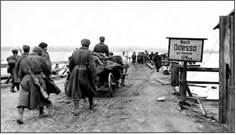 Радянські війська на шляху до Одеси. 1944 р.У ході Умансько-Ботошанської операції (із 5 березня 1944 р.) радянські війська послідовно форсували три великі річки — Південний Буг, Дністер і Прут, відкинувши вермахт із території Українського Поділля та Молдавії. 26 березня 1944 р. частини Другого Українського фронту вперше вийшли на кордон СРСР із Румунією і підішли до міста Ботошани.Одночасно війська Третього Українського фронту провели ще дві операції — Березнегувато-Снігурівську (б—18 березня 1944 р.) й Одеську (26 березня — 14 квітня 1944 р.). До 17 квітня 1944 р. війська Третього Українського фронту досягли Дністра в його нижній течії та перейшли до оборони.8 квітня 1944 р. війська Четвертого Українського фронту розпочали Кримську операцію. Уже 10 квітня 1944 р. вони перетнули Сиваську затоку й несподівано вийшли в тил німецьких військ на Перекопі. Німецькі частини почали відступ на південь Криму. Румунські частини масово здавалися в полон. Німецькі дивізії до 15 квітня 1944 р. відступили до Севастополя, де очікували на евакуацію. Однак протягом трьох тижнів боїв (до 7 травня 1944 р.) німецькому флоту вдалося вивезти тільки частину німецьких і румунських дивізій. 5 травня почався штурм севастопольських укріплень. Особливо жорстокі бої розгорнулися на Сапун-Горі. Після 9-годинного штурму вона вже була в руках радянських військ. 9 травня 1944 р. Севастополь було взято. 12 травня 1944 р. було завершено розгром німецьких і румунських військ у Криму.До кінця весни 1944 р. з українських земель під контролем вермахту і його союзників залишилися лише незначні території Волині та Волинського Полісся на захід від Луцька й Ковеля, більша частина Галичини, частина Буковини та все Закарпаття. Завершення вигнання окупантів з України.У червні 1944 р. основні наступальні операції Радянська армія перенесла на Прибалтійську та Білоруську ділянки Східного фронту. Однак уже в липні активні бойові дії знову розгорнулися в Україні. 13 липня — 29 серпня 1944 р. на території Галичини силами Першого Українського фронту (новий командувач — маршал І. Конєв) було здійснено масштабну Львівсько-Сандомирську наступальну операцію проти німецької групи армій «Північна Україна».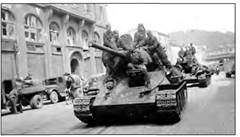 Радянські танки на вулицях Львова. Липень 1944 р.16 липня 1944 р. радянські війська прорвали три потужні лінії оборони в районі міста Колтова. Не очікуючи на підхід стрілецьких з’єднань, командувач 3-ї гвардійської танкової армії генерал П. Рибалко увів у вузький Колтівський коридор танкові з’єднання, які «розірвали» німецьку оборону на дві частини, просунувшись уперед на 50—80 км. У районі Бродів було оточено сім німецьких дивізій і дивізію СС «Галичина». До 22 липня 1944 р. більшість оточених дивізій було розбито. Близько 5 тис. вояків «Галичини», щоб уникнути радянського полону, приєдналися до загонів УПА, що діяли в цьому районі.27 липня 1944 р. радянські війська увійшли до Львова, а 29 липня 1944 р. перетнули Віслу, захопивши в районі Сандомира плацдарм на західному березі річки. Під час Львівсько-Сандомирської операції вермахт зазнав катастрофічних втрат.Наприкінці липня 1944 р. війська Першого Українського фронту перейшли в наступ на території Волині, вигнали німецькі війська із західної частини Волинської області, форсували Західний Буг і 24 липня взяли польське місто Люблін.У той час як завершувався розгром групи армій «Північна Україна», війська Другого та Третього Українських фронтів у результаті Яссько-Кишинівської операції (20—29 серпня 1944 р.) розбили групу армій «Південна Україна». Гадянські війська завершили звільнення Півдня України, Молдавії та вступили на територію Гумунії.Під впливом перемог радянських військ у Бухаресті відбулося антифашистське національне повстання, у результаті якого було повалено режим І. Антонеску. 24 серпня 1944 р. новий уряд Гумунії оголосив війну Німеччині. Аналогічні події відбувалися і в Болгарії. Це дало змогу радянським військам із півдня вийти на кордони Угорщини й вступити на територію Югославії.На початку серпня 1944 р. Четвертий Український фронт (був тимчасово ліквідований після звільнення Криму) розгорнув наступ у напрямку Карпат. За кілька днів радянські війська оволоділи нафтовими промислами регіону. Німецькі й угорські частини відступили в гори й перекрили основні перевали на Головному Карпатському хребті (Дуклинський, Лупківський, Гадошицький, Гуський, Татарський, Ужоцький, Яблуницький, Вишковський і Верецький), закріпившись на угорській оборонній межі — «лінії Арпада».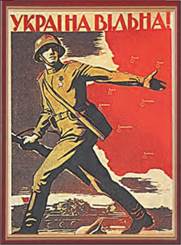 Плакат «Україна вільна!». Художник В. Литвиненко, 1944 р.Із метою виходу на Закарпаття радянський Генеральний штаб розробив Східно-Карпатську наступальну операцію. Прорив мали здійснювати війська Першого й Четвертого Українських фронтів.Вона тривала з 8 вересня до 28 жовтня 1944 р. Радянське командування сподівалося узгодити свої дії з антинімецьким національним повстанням у Словаччині. Однак первинний задум не вдалося реалізувати. Прорив через Дуклинський перевал на Лемківщині затягнувся.На початку жовтня 1944 р. для штурму Дуклинського перевалу було кинуто також війська Першого Чехословацького корпусу, сформованого в СРСР переважно з вихідців із Закарпаття (80 % бойового складу). 28 жовтня 1944 р. радянські війська були змушені припинити наступ.Тим часом радянські війська, що наступали з території Румунії, прорвали угорську оборону в районі Дебрецена та створили загрозу оточення закарпатському угрупованню угорських армій. Це змусило угорське командування відвести війська на Придунайську рівнину. Відхід угорських армій дав можливість військам Четвертого Українського фронту здолати головний Карпатський хребет. 28 жовтня 1944 р. радянські війська остаточно витіснили угорські та німецькі частини з території України. Незважаючи на втрати, радянським військам вдалося завершити вигнання німецької армії та її союзників із території України.Висновки. У 1943—1944 рр. радянські війська здійснили серію вдалих наступальних операцій, які призвели до вигнання нацистів та їхніх союзників із території України.• 28 жовтня війська Четвертого Українського фронту звільнили залізничну станцію Чоп на території Закарпаття. Цей день став датою остаточного визволення України.Домашнє завданняЯку битву на території України назвали «другим Сталін градом»? Які народи були виселені з території Криму в 1944 р.? Яку дату вважають днем визволення України?Які чинники сприяли успішному просуванню радянських військ в Україні в 1943—1944 рр.?   Які заходи вживала радянська влада на територіях, звільнених від нацистської окупації?Складіть перелік бойових операцій радянських військ зі звільнення України.